Class I English WorksheetMurali’s Mango TreeFill in the blanks using the correct word.One day Murali ate a ________________________ 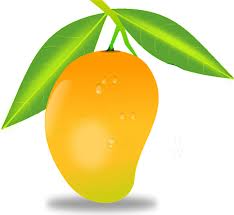 He threw the __________ behind his house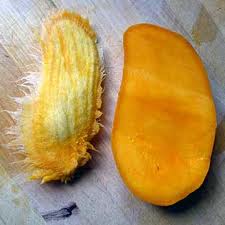 Many months later he saw a __________________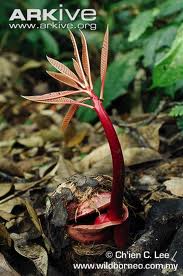 He watered the ____________________ every day 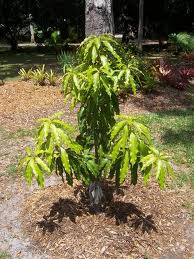 Many ________________ grew on the tree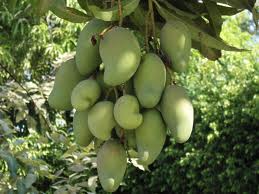 A Little TurtleWrite the missing letters.t ___ r t l ___sl ___ wh ___  ___ set ___ i lcr ___ wlColour the turtle and mark its body partsShell, 	head,	tail,	leg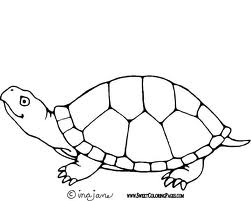 The Tiger and the MosquitoMake words from jumbled letterst d r o u  ________________t h i 	     ________________g e r t I    ________________a p w       ________________Fill in the blanks
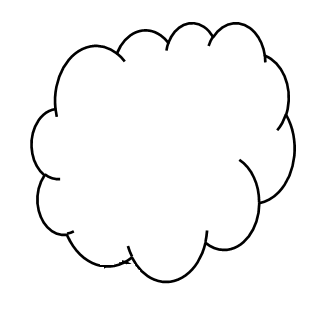 A ___________ was dozing under a treeA ___________ came buzzing byEveryone is _______________ in his own wayOur Tree1. Circle the things that the tree gives us 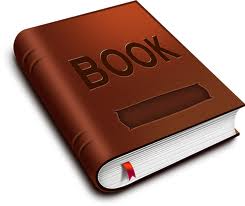 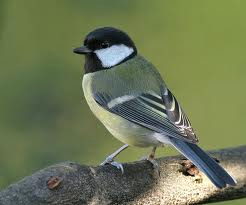 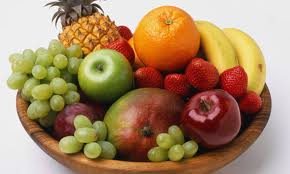 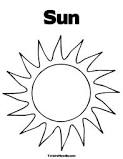 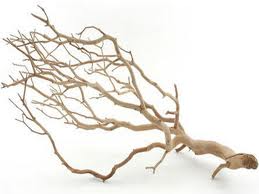 2. Find out rhyming words from the help box and write:Help boxClouds (Poem)I. Write suitable answers by looking at the picture.When it rains, you use an  u __  __  __  __  __  __ a    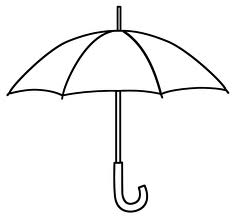 When it is very hot, you use  c __ p    	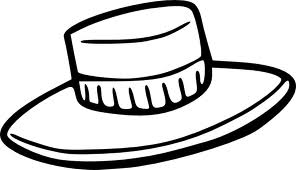 We sit under a f __ n when it is hot 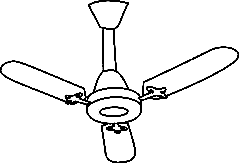 II. Write two words which rhyme with the words given below.Hot 	____________ 	  ________________Rain	____________ 	  ________________Cool	____________ 	  ________________Bring	____________ 	  ________________III. Match the words with the pictures.Rain			         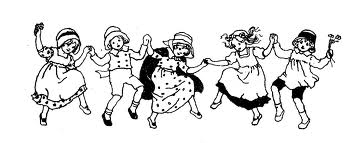 Clouds				Umbrella			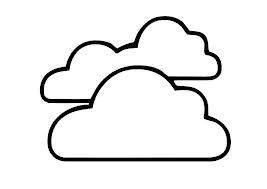 Children Dancing		 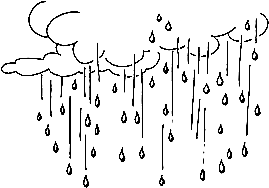 Anandi’s rainbowI. In the given space draw a rainbow and colour it.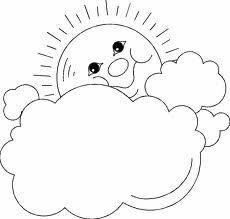 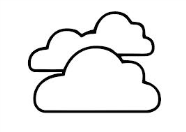 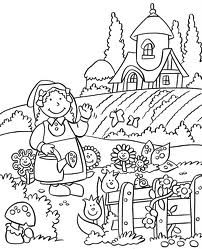 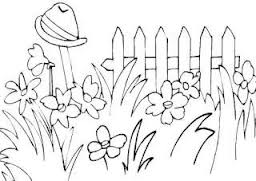 II. Use am / have in the blanksI ___________ a good boyI ___________ two eyesI ___________ a big girlI ___________one noseI ___________ tallIF I WERE AN APPLEI. Match the followingBoy						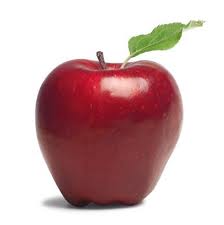 Apple				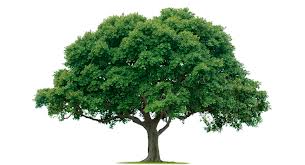 Tree				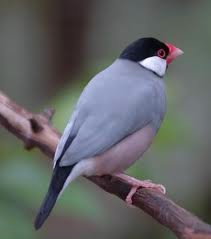 Bird				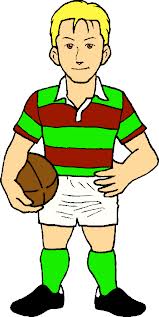 II. Find out the odd one and circle it.	Apple, 		Mango,		Orange,		Table	Orange tree, 	Banana,		Apple tree,		Mango Tree	Boy,			Girl,			Grapes,		Father	Dew,			Cat,			Few,			MewThe Tailor and his FriendI. Write some of the words which rhyme with the following words.Eat	-				Day	-				Wet	-					Shop	-				II. Fill in the blanksP a __ nC h __ l d r e nT a __ l o rF r __ e n dR __ v e r        Which is the letter common in all these words III. Colour the given picture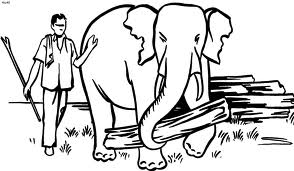 